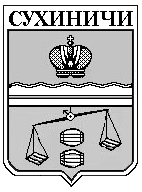 Администрация сельского поселения«Село Шлиппово»Сухиничский район Калужская областьПОСТАНОВЛЕНИЕот  2 ноября 2018 года                                                                                              № 57О внесении изменений в Программу комплексного развития социальной инфраструктуры сельского поселения «Село Шлиппово» Сухиничского районаКалужской области на 2017- 2039 годы,утвержденную постановлением администрации СП «Село Шлиппово» от 26.12.2016 № 85В соответствии с Постановлением Правительства РФ от 01.10.2015 N 1050 «Об утверждении требований к программам комплексного развития социальной инфраструктуры поселений, городских округов», Федеральным законом от 06.10.2003г. № 131-ФЗ «Об общих принципах организации местного самоуправления в Российской Федерации», администрация сельского поселения «Село Шлиппово», ПОСТАНОВЛЯЕТ:Внести изменение в Программу комплексного развития социальной инфраструктуры СП «Село Шлиппово» Сухиничского района Калужской области на 2017-2039 годы, утвержденную постановлением администрации СП «Село Шлиппово» от 26.12.2016  № 85 (далее Программа), изложив ее в новой редакции (прилагается).Название Программы изложить в следующей редакции:«Программа комплексного развития социальной инфраструктуры СП «Село Шлиппово» Сухиничского района Калужской области на 2017-2027 годы».3. Настоящее Постановление вступает в силу после его официального опубликования и подлежит размещению на официальном сайте администрации СП «Село Шлиппово» в телекоммуникационной сети «Интернет».4. Контроль за исполнением настоящего Постановления оставляю за собой. Глава администрации сельского поселения «Село Шлиппово»                                                                               А.И.Макаркин                                                                                                                                           Приложение к Постановлению администрациисельского поселения «Село Шлиппово»                                                                                                                              № 57  от 02.11.2018г ПРОГРАММАКОМПЛЕКСНОГО РАЗВИТИЯСОЦИАЛЬНОЙ ИНФРАСТРУКТУРЫСЕЛЬСКОГО ПОСЕЛЕНИЯ «СЕЛО ШЛИППОВО»на 2017-2027 годыПаспортПрограммы комплексного развития социальной инфраструктурысельского поселения «Село Шлиппово» на 2017-2027 годы.2. Характеристика существующего состояния социальной инфраструктуры сельского поселения «Село Шлиппово».Сельское поселение состоит из 33 населённых пунктов. Административный центр –село Шлиппово. Общая площадь поселения 15918га, что составляет 14,75% от всей территории Сухиничского района. Застройка населённых пунктов в основном представлена частным сектором. Общая площадь жилых помещений составляет 64,0тыс. кв.м. Численность населения имеет тенденцию к сокращению из-за превышением смертности над рождаемостью (в 2016 г. родилось 7 человека, умерло 34 человек). Численность населения в сельском поселении уменьшилась и составила на 01.01 2016 года 1506 человек.ОбразованиеСоциальная инфраструктура поселения в сфере образования представлена:МКОУ «Шлипповская средняя общеобразовательная школа» с нормативной вместимостью 320 мест и фактическим количеством учеников -79 человек. Год постройки 1988. Последний капитальный ремонт проводился на протяжении 2011-2014 годов.При школе действует дошкольная группа сокращенного дня с нормативной вместимостью 15 детей и фактическим количеством 10детей. Последний капитальный ремонт помещений группы проводился в 2014 году.МКОУ «Немерзская основная школа» с нормативной вместимостью 40 мест и фактическим количеством учеников - 15 человек. Год постройки 1972. Последний капитальный ремонт проводился в 2003 году.Слабая загруженность благоприятно сказывается на принятой образовательной модели в общеобразовательных учреждениях, обучение в них проходит в одну смену.КультураФормирование социокультурной среды, доступности к культурным ценностям и информации, развитие единого культурного, творческого пространства в сельском поселении обеспечивают следующие учреждения:Шлипповский сельский Дом культуры площадью 615 кв.м., мощностью – на 330 мест. 1971 года постройки. Последний капитальный ремонт проводился в 2013 году.Уружский сельский клуб площадью 72 кв.м., мощностью – на 50 мест. 1953 год постройки. Последний капитальный ремонт в 1988 году.Шлипповская сельская библиотека площадью 110 кв.м., количество посадочных мест – 30 в здании сельского Дома культуры. Последний капитальный ремонт проводился в 2014 году.Уружская сельская библиотека площадью 29 кв.м., количество посадочных мест –8 находится в здании бывшей школы. Капитальный ремонт не проводился.Володинская сельская библиотека площадью 16 кв.м., количество посадочных мест – 10 в здании магазина. Капитальный ремонт не проводился.Обеспеченность населения учреждениями культуры в сельском поселении 100%. Задача в культурно-досуговых учреждениях - вводить инновационные формы организации досуга населения и увеличить процент охвата населения.Проведение этих мероприятий позволит увеличить обеспеченность населения сельского поселения культурно - досуговыми учреждениями и качеством услуг.ЗдравоохранениеБазовой лечебно-профилактической медицинской организацией, оказывающей услуги медицинского обслуживания населения сельского поселения, является ГБУЗ КО «ЦРБ Сухиничского района» в г.Сухиничи. Прием ведётся по 17 врачебным специальностям, принцип обслуживания - участковый. Сформировано 6 терапевтических и 5 педиатрических участков. Оказывается первичная доврачебная, врачебная и специализированная медико-санитарная помощь, согласно лицензии. Проводятся диагностические исследования: УЗИ, ЭГДС, лабораторные исследования, рентгенография, флюорография, маммография, спирография, холтеровское мониторирование. Стационарная помощь оказывается на 114 койках круглосуточного пребывания. Состав отделений круглосуточного стационара: терапевтическое, педиатрическое, травматологическое, хирургическое, реанимационно-анестезиологическое, гинекологическое, неврологическое, акушерское, инфекционное. Последний капитальный ремонт проводился  в 2015 году.На территории сельского поселения работают 3 фельдшерско-акушерских пункта и 1 аптечный пункт. Осуществляется: приём больных амбулаторно, обслуживание на дому, патронаж детей, продажу медикаментов. Лекарствами первой необходимости обеспечивается всё население, федеральные и муниципальные льготники.Острой проблемой в сфере здравоохранения является отсутствие врачей.СпортУслуги по развитию физкультурно-оздоровительной работы в организациях и учреждениях с детьми дошкольного и школьного возраста, молодежью, пенсионерами, лицами с ограниченными возможностями, другими категориями граждан в области физической культуры и массового спорта на территории сельского поселения осуществляют следующие объекты:Спортивная площадка МКОУ «Шлиповская средняя школа», расположенная по адресу: Калужская область, Сухиничский район, с. Шлипово, д. 19. Единовременная пропускная способность: 50 человек.Футбольное поле МКОУ «Шлиповская средняя школа», расположенное по адресу: Калужская область, Сухиничский район, с. Шлипово, д. 19, 30х60м. Единовременная пропускная способность: 22 человек.Спортивный зал ФОК расположенный по адресу: Калужская обл., Сухиничский район, с. Шлиппово,д. 11а площадью 648,0 кв. м.Единовременная пропускная способность: 100 человек. Последний капитальный ремонт проводился в 2012 году.Спортивная площадка МКОУ «Немерзская основная школа», расположенная по адресу: Калужская область, Сухиничский район, с. Новосельский, д. 8. Единовременная пропускная способность: 50 человек.Используются круглогодично. Проводятся соревнования среди жителей поселений. В зимний период любимыми видами спорта среди населения является катание на коньках, на лыжах.Поселение достойно представляет многие виды спорта на районных и областных соревнованиях.Наличие спортивных площадок по занимаемой площади превосходит 100% обеспеченность населения по существующим нормативам на количество населения в сельском поселении «Село Шлиппово».В районном центре г. Сухиничи есть ГБУ КО «ДЮСШ» реализующая дополнительные общеобразовательные (общеразвивающие и предпрофессиональные) программы в области физической культуры и массового спорта. В распоряжении этой организации есть большая и малая ванна, тренажёрный зал, сауна, массажный кабинет, помещения для занятий аэробикой. Все эти услуги доступны населению.Социальное обслуживаниеПредоставление социальных услуг, осуществление социальной реабилитации и адаптации граждан, находящихся в трудной жизненной ситуации, в сельском поселении осуществляется ГБУ КО "Сухиничский центр социального обслуживания граждан пожилого возраста и инвалидов", находящийся в районном центре г.Сухиничи, и ГБУ КО "Сухиничский дом-интернат для престарелых и инвалидов", находящийся в п.Середейский Сухиничского района. Последний капитальный ремонт проводился в 2016 году.Основные задачи Центра социального обслуживания:- выявление граждан, нуждающихся в социальном обслуживании- определение конкретных видов, форм помощи нуждающимся- предоставление различных социально-бытовых услуг разового или постоянного характера лицам, нуждающимся в социальной помощи- учет граждан нуждающихся в социальном обслуживанииВ структуру Центра входят три отделения социальной помощи на дому и отделение срочного социального обслуживания по Сухиничскому району. 113 социальных работников оказывают социальную помощь на дому престарелым гражданам. За 2016г. количество обслуженных всего составило – 248 человек. Подопечным оказываются следующие виды социальных услуг: доставка продуктов питания, оплата коммунальных платежей, доставка воды, дров и угля к печи, влажная уборка в доме и мытье окон. Но исходя из сложившихся ситуаций, оказываются и другие виды услуг (стирка белья, приготовление обедов, уборка территории около дома и другое). Помощь оказывается 2-3 раза в неделю.ГБУ КО «Сухиничский дом- интернат для престарелых и инвалидов» предоставляет следующие социальные услуги:1. Социально-бытовые услуги.2. Социально-медицинские услуги.3. Социально-экономические услуги.4. Социально-правовые услуги.5. Социально-психологические услуги.6. Социально-педагогические услуги.Социальные услуги предоставляют при условии добровольного согласия граждан на их получение, кроме случаев, предусмотренных законодательством Российской Федерации.Он предназначен для постоянного проживания граждан, частично или полностью утративших способность к самообслуживанию и нуждающихся в постоянном постороннем уходе. Рассчитан для проживания 30 человек. В 2006 году было открыто отделение «Милосердие», которое рассчитано на12 коек. При оформлении в дом–интернат, приоритет отдается наиболее уязвимым категориям старшего поколения: одиноким пенсионерам, получающим пенсию ниже прожиточного минимума, проживающим в отдаленных деревнях, утративших близких людей из числа граждан Сухиничского района. В учреждении имеется столовая, помещение для досуга, процедурный кабинет и другие помещения, которые необходимы для предоставления проживающим спектра социальных услуг. Пожилые люди, инвалиды проживают по 2-3 человека в меблированных комнатах. В учреждении работает квалифицированный персонал, оказывающий социально-медицинские услуги проживающим. В соответствии с Методическими рекомендациями по расчету потребностей субъектов Российской Федерации в развитии сети организаций социального обслуживания, утвержденной Приказом Министерства труда и социальной защиты Российской Федерации от 24.11.2014 № 934н, рекомендуется создавать не менее 1 комплексного центра социального обслуживания населения на муниципальное образование, что соответствует наличию данного вида объекта в муниципальном район «Сухиничский район».Расчет обеспеченности населения стационарными организациями социального обслуживания необходимо производить в целом для Калужской области с учетом всех действующих организаций, учитывая наличие очередности.Жилищное строительствоЖилищный фонд СП «Село Шлиппово» по состоянию на 01.01.2016г. составил 64,0тыс.м2 общей площади. Жилищная обеспеченность по сельскому поселению составляет 37,7 м2/чел. По материалу стен преобладает деревянная застройка.Для достижения основной цели жилищной политики, выдвинутой федеральной и областными программами, Генеральным планом предлагается решение следующих задач: увеличение площади жилищного фонда до конца расчетного срока до 68,0 тыс. м2 общей площади (в среднем 162 м2 в год). увеличение до конца расчетного срока жилищной обеспеченности до 40 м2 /чел.; сохранение и увеличение многообразия жилой среды и застройки, отвечающей запросам различных групп  населения, размещение различных типов жилой застройки с дифференцированной жилищной обеспеченностью; ликвидация аварийного и ветхого жилищного фонда; формирование комплексной жилой среды, отвечающей социальным требованиям доступности объектов и центров повседневного обслуживания, транспорта, рекреации. В 2013 году было введено 204,2 м2. В 2014 году – 415,5 м2. Строительный бум ИЖС пришелся на 2015 год, когда было введено 708,9 м2 жилья. После чего резкий спад до 188,7 м2 в 2016 году. Проблема жилищного строительства в том, что ведётся оно беспорядочно, нет комплексного освоения территории под застройку с обеспечением жилых домов дорожной и коммунальной инфраструктурами. Между тем на качество жизни населения влияют обеспеченность жильём, услугами образования, здравоохранения, физкультуры и спорта, торгового, бытового, культурного и транспортного обслуживания населения.К услугам ЖКХ, предоставляемым в поселении, относится теплоснабжение, водоснабжение, водоотведение населения и вывоз мусора. Развитие среды проживания населения сельского поселения «Село Шлиппово» создаст непосредственные условия для повышения качества жизни нынешнего и будущих поколений жителей. Перед органами местного самоуправления поселения стоит задача развития коммунальной инфраструктуры, повышения эффективности и надежности функционирования жилищно-коммунального комплекса.Поселение не может развиваться без учета состояния и перспектив развития инженерных систем жизнеобеспечения, которые включают в себя такие составные части, как теплоснабжение, газоснабжение, электроснабжение и водоснабжение.Демографические ресурсыОбщая численность постоянного населения СП «Село Шлиппово» составляет 1506 человек (на 01.01.2016, по данным Администрации сельского поселения).Гендерная структура поселения характеризуется пониженной долей мужского населения. Доля мужчин в общей численности населения СП «Село Шлиппово» составляет 45,6%, доля женского населения – 54,4%.Короткая продолжительность жизни, невысокая рождаемость, объясняется следующими факторами: многократным повышением стоимости самообеспечения (питание, лечение, лекарства, одежда),прекращением деятельности ранее крупных предприятий, появилась безработица, резко снизились доходы населения. Ситуация в настоящее время начала улучшаться. Деструктивные изменения в системе медицинского обслуживания также оказывают влияние на рост смертности от сердечно -сосудистых заболеваний, онкологии. На показатели рождаемости влияют следующие моменты:- материальное благополучие;- государственные выплаты за рождение второго ребенка;- наличие собственного жилья;- уверенность в будущем подрастающего поколения.3. Оценка нормативно-правовой базы, необходимой для функционирования и развития социальной инфраструктурыОсновы правового регулирования отношений по обеспечению граждан медицинской помощью, образованием, социальной защитой закреплены в Конституции Российской Федерации. В Основном законе страны содержится комплекс социальных норм и гарантий, определяющих в первую очередь базовые принципы формирования социальной инфраструктуры. Предусмотренные ст. 8 Конституции Российской Федерации поддержка конкуренции, признание и равная защита государственной, муниципальной и частной собственности являются конституционной основой для создания и нормального функционирования государственного, муниципального и частного секторов социальной отрасли, конкуренции и свободы выбора при оказании и при получении различного спектра социальных услуг, что создает реальную основу для повышения качества социальной инфраструктуры. Конституция Российской Федерации содержит иные важнейшие положения, составляющие основу регулирования правоотношений социальной сферы. Так, в статье 41 закреплено право каждого на охрану здоровья и медицинскую помощь, статья 43 закрепляет право каждого на образование – важнейшие права, необходимые для полноценного развития современного общества.Роль Конституции Российской Федерации в правовом регулировании всех сфер жизни общества, в том числе социальной, заключается в том, что по причине высшей юридической силы Конституции Российской Федерации и ее непосредственного действия на территории всей страны не допускается принятие органами государственной власти и местного самоуправления правовых актов, полностью или частично ей противоречащих.Принятые в развитие Конституции Российской Федерации Федеральный закон от 06.10.1999 № 184-ФЗ «Об общих принципах организации законодательных (представительных) и исполнительных органов государственной власти субъектов Российской Федерации» (далее – Закон № 184-ФЗ) и Федеральный закон от 06.10.2003 № 131-ФЗ «Об общих принципах организации местного самоуправления в Российской Федерации» (далее – Закон № 131-ФЗ) разграничивают полномочия в области функционирования и развития социальной инфраструктуры между органами государственной власти и органами местного самоуправления.Так, согласно статье 26.3 Закона № 184-ФЗ к полномочиям органов государственной власти субъекта Российской Федерации относится решение следующих вопросов в социальной сфере:	в области образования: организация предоставления общего образования в государственных образовательных организациях субъектов Российской Федерации, создание условий для осуществления присмотра и ухода за детьми, содержания детей в государственных образовательных организациях субъектов Российской Федерации и обеспечение государственных гарантий реализации прав на получение общедоступного и бесплатного дошкольного образования в муниципальных дошкольных образовательных организациях, общедоступного и бесплатного дошкольного, начального общего, основного общего, среднего общего образования в муниципальных общеобразовательных организациях, обеспечение дополнительного образования детей в муниципальных общеобразовательных организациях посредством предоставления субвенций местным бюджетам; организация предоставления среднего профессионального образования, включая обеспечение государственных гарантий реализации права на получение общедоступного и бесплатного среднего профессионального образования; организация предоставления дополнительного образования детей в государственных образовательных организациях субъектов Российской Федерации; организация предоставления дополнительного профессионального образования в государственных образовательных организациях субъектов Российской Федерации;	в области здравоохранения: организация оказания населению субъекта Российской Федерации первичной медико-санитарной помощи, специализированной, в том числе высокотехнологичной, медицинской помощи, скорой, в том числе скорой специализированной, медицинской помощи и паллиативной медицинской помощи, проведения медицинских экспертиз, медицинских осмотров и медицинских освидетельствований в медицинских организациях, подведомственных исполнительным органам государственной власти субъекта Российской Федерации; организация оказания медицинской помощи, предусмотренной законодательством субъекта Российской Федерации для определенных категорий граждан; организация безвозмездного обеспечения донорской кровью и (или) ее компонентами, а также организация обеспечения лекарственными препаратами для медицинского применения, специализированными продуктами лечебного питания, медицинскими изделиями, средствами для дезинфекции, дезинсекции и дератизации при оказании медицинской помощи, проведении медицинских экспертиз, медицинских осмотров и медицинских освидетельствований;	в области социальной защиты: социальная поддержка и социальное обслуживание граждан пожилого возраста и инвалидов, граждан, находящихся в трудной жизненной ситуации, а также детей-сирот, безнадзорных детей, детей, оставшихся без попечения родителей; социальная поддержка ветеранов труда, лиц, проработавших в тылу в период Великой Отечественной войны 1941 - 1945 годов, семей, имеющих детей (в том числе многодетных семей, одиноких родителей), жертв политических репрессий, малоимущих граждан;	в области культуры: организация библиотечного обслуживания населения библиотеками субъекта Российской Федерации, комплектования и обеспечения сохранности их библиотечных фондов, создание и поддержка государственных музеев, организация и поддержка учреждений культуры и искусства;	в области физической культуры и спорта: осуществление региональных и межмуниципальных программ и проектов в области физической культуры и спорта, организация и проведение официальных региональных и межмуниципальных физкультурных, физкультурно-оздоровительных и спортивных мероприятий, в том числе физкультурных мероприятий и спортивных мероприятий по реализации Всероссийского физкультурно-спортивного комплекса «Готов к труду и обороне» (ГТО), обеспечение подготовки спортивных сборных команд субъекта Российской Федерации.Значительное число вопросов по обеспечению населения объектами социальной инфраструктуры в соответствии с нормами Закона № 131-ФЗ отнесено к вопросам местного значения поселений, городских округов. В частности, к вопросам местного значения поселения в социальной сфере относятся:	обеспечение проживающих в поселении и нуждающихся в жилых помещениях малоимущих граждан жилыми помещениями, организация строительства и содержания муниципального жилищного фонда, создание условий для жилищного строительства;	организация библиотечного обслуживания населения, комплектование и обеспечение сохранности библиотечных фондов библиотек поселения;	создание условий для организации досуга и обеспечения жителей поселения услугами организаций культуры;	обеспечение условий для развития на территории поселения физической культуры, школьного спорта и массового спорта, организация проведения официальных физкультурно-оздоровительных и спортивных мероприятий поселения.Решение вопросов по организации предоставления общедоступного и бесплатного дошкольного, начального общего, основного общего, среднего общего образования по основным общеобразовательным программам в муниципальных образовательных организациях, организации предоставления дополнительного образования детей в муниципальных образовательных организациях на территории поселений отнесено Законом № 131-ФЗ к вопросам местного значения муниципального района, так же как и создание условий для оказания медицинской помощи населению.В настоящее время в области социальной инфраструктуры действует ряд профильных федеральных законов, устанавливающих правовое регулирование общественных отношений в определенной сфере. К таким законам относятся:	Федеральный закон от 04.12.2007 № 329-ФЗ «О физической культуре и спорте в Российской Федерации»;	Федеральный закон от 21.11.2011 № 323-ФЗ «Об основах охраны здоровья граждан в Российской Федерации»;	Федеральный закон от 29.12.2012 № 273-ФЗ «Об образовании в Российской Федерации»;	Федеральный закон от 17.07.1999 № 178-ФЗ «О государственной социальной помощи»;	Закон Российской Федерации от 09.10.1992 № 3612-1 «Основы законодательства Российской Федерации о культуре».Указанные нормативные правовые акты регулируют общественные отношения, возникающие в связи с реализацией гражданами их прав на образование, на медицинскую помощь, культурную деятельность, а также устанавливают правовые, организационные, экономические и социальные основы оказания государственной социальной помощи нуждающимся гражданам и основы деятельности в области физической культуры и спорта.Развитие социальной сферы невозможно без осуществления в нее инвестиций. Правовые акты российского законодательства, регулирующие инвестиции и инвестиционный процесс, направлены на создание благоприятного режима инвестиционной деятельности, в том числе в социальной сфере. Гражданский кодекс Российской Федерации предусматривает, что при участии Российской Федерации, субъектов Российской Федерации, муниципальных образований в отношениях, регулируемых гражданским законодательством, они участвуют в таких отношениях на равных началах с иными участниками этих отношений — гражданами и юридическими лицами. К участию же названных субъектов в обороте, как правило, применяются нормы, применимые к участию в обороте юридических лиц (ст. 124 Гражданского кодекса Российской Федерации).Система нормативно-правовых актов, регулирующих инвестиционную деятельность в России, включает в себя документы, ряд из которых приняты еще в 90-х годах. Это, в частности, Федеральный закон от 25.02.1999 № 27-ФЗ «Об инвестиционной деятельности в Российской Федерации, осуществляемой в форме капитальных вложений», Федеральный закон от 09.07.1999 № 160-ФЗ «Об иностранных инвестициях в Российской Федерации».Федеральный закон от 25.02.1999 № 27-ФЗ «Об инвестиционной деятельности в Российской Федерации, осуществляемой в форме капитальных вложений» является основополагающим законодательным актом в инвестиционной сфере, который определяет правовые и экономические основы инвестиционной деятельности, осуществляемой в форме капитальных вложений, на территории Российской Федерации, а также устанавливает гарантии равной защиты прав, интересов и имущества субъектов инвестиционной деятельности, осуществляемой в форме капитальных вложений, независимо от форм собственности.Анализ нормативно-правовой базы, регламентирующей инвестиционную деятельность в социальной сфере Российской Федерации, показывает, что к настоящему времени сложилась определенная система правовых актов, регулирующих общие проблемы (гражданские, бюджетные, таможенные и др. отношения), которые в той или иной мере относятся и к социальной сфере. В целях создания благоприятных условий для привлечения частных инвестиций в экономику в Калужской области принят Закон Калужской области от 16.12.1998 N 31-ОЗ "О государственной поддержке инвестиционной деятельности в Калужской области", который определяет общие принципы, формы государственной поддержки инвестиционной деятельности органами государственной власти Калужской области, полномочия органов государственной власти Калужской области в сфере инвестиционной деятельности.На региональном и местном уровне в целях создания благоприятных условий для функционирования и развития социальной инфраструктуры особую роль играют документы территориального планирования и нормативы градостроительного проектирования. Региональные нормативы градостроительного проектирования Калужской области утверждены Приказом Управления архитектуры и градостроительства Калужской области от 17.07.2015 N 59"Об утверждении региональных нормативов градостроительного проектирования Калужской области"и содержат совокупность расчетных показателей минимально допустимого уровня обеспеченности объектами регионального значения, в том числе в области образования, здравоохранения, физической культуры и спорта и в иных областях, указанным в части 3 статьи 14 Градостроительного кодекса Российской Федерации и расчетных показателей максимально допустимого уровня территориальной доступности таких объектов для населения Калужской области, а также содержат предельные значения расчетных показателей минимально допустимого уровня обеспеченности объектами местного значения, предусмотренными частями 3 и 4 статьи 29.2 Градостроительного кодекса Российской Федерации, населения муниципальных образований и предельные значения расчетных показателей максимально допустимого уровня территориальной доступности таких объектов для населения муниципальных образований.Мероприятия по строительству, реконструкции объектов социальной инфраструктуры в поселении, включая сведения о видах, назначении и наименованиях планируемых для размещения объектов местного значения муниципального района, объектов местного значения поселения утверждаются схемой территориального планирования муниципального района, генеральным планом поселения и должны также отражать решения по размещению объектов социальной инфраструктуры, принятые в Схеме территориального планирования Калужской области.Таким образом, регулирование вопросов развития и функционирования социальной инфраструктуры осуществляется системой нормативных правовых актов, принятых на федеральном, региональном и местном уровнях в различных областях общественных отношений.4. Мероприятия по развитию сети объектов социальной инфраструктурыВ соответствии с п. 5.1 ст. 26 Градостроительного кодекса РФ реализация генерального плана поселения осуществляется (в том числе) путем выполнения мероприятий, которые предусмотрены программами комплексного развития социальной инфраструктуры. В случае принятия представительным органом местного самоуправления поселения предусмотренного ч.6 ст.18 Градостроительного кодекса РФ решения об отсутствии необходимости подготовки его генерального плана, программа комплексного развития социальной инфраструктуры такого поселения разработке и утверждению не подлежит.Таким образом, перечень мероприятий по проектированию, строительству и реконструкции объектов социальной инфраструктуры поселения в программе комплексного развития социальной инфраструктуры должен базироваться на решениях генерального плана поселения в части планируемых к строительству объектов местного значения поселения.Федеральными законами от 6 октября 1999 года № 184-ФЗ «Об общих принципах организации законодательных (представительных) и исполнительных органов государственной власти субъектов Российской Федерации» и от 6 октября 2003 года № 131-ФЗ «Об общих принципах организации местного самоуправления в Российской Федерации» определены полномочия органов исполнительной власти субъектов Российской Федерации и вопросы местного значения, и полномочия органов местного самоуправления соответственно. На основании установленных полномочий и вопросов местного значения на территории субъектов Российской Федерации и муниципальных образований за счет средств бюджетов соответствующих уровней должна быть создана сеть объектов социальной сферы в различных областях.Согласно требованиям к программам комплексного развития социальной инфраструктуры поселений, городских округов (далее – Требования), утвержденных постановлением Правительства Российской Федерации от 01 октября 2015 года № 1050, определен состав, содержание программ комплексного развития социальной инфраструктуры поселений, городских округов, а также закреплены области, в которых должен быть установлен перечень мероприятий по строительству, реконструкции объектов местного значения поселения, городского округа (образование, здравоохранение, физическая культура и массовый спорт, культура). Согласно таблице 1 очевидно, что области, в которых указаны обязательства по созданию и содержанию объектов социальной инфраструктуры органами местного самоуправления в соответствии с федеральным законодательством, не соответствуют областям, относительно которых в программе комплексного развития социальной инфраструктуры поселений, городских округов должен быть установлен перечень мероприятий по строительству, реконструкции объектов местного значения поселения.В соответствии с п. 21 ч. 2 ст. 26.3 Федерального закона от 6 октября 1999 года №184-ФЗ «Об общих принципах организации законодательных (представительных) и исполнительных органов государственной власти субъектов Российской Федерации»  решение вопросов организации оказания населению субъекта Российской Федерации первичной медико-санитарной помощи, специализированной, в том числе высокотехнологичной, медицинской помощи, скорой, в том числе скорой специализированной, медицинской помощи и паллиативной медицинской помощи, проведения медицинских экспертиз, медицинских осмотров и медицинских освидетельствований в медицинских организациях, подведомственных исполнительным органам государственной власти субъекта Российской Федерации относится к полномочиям органов государственной власти субъекта Российской Федерации. Учреждения здравоохранения муниципальных образований находятся в собственности Калужской области и имеют региональное значение и могут быть объектами местного значения только в случае передачи соответствующих полномочий государственными органами власти Калужской области органам местного самоуправления муниципальных образований.К объектам регионального значения в соответствии с федеральным законодательством относятся также объекты социальной инфраструктуры в области социального обслуживания. Мероприятия относительно строительства (реконструкции) объектов регионального значения (в том числе в области здравоохранения и социального обслуживания) в соответствии со ст. 14 Градостроительного кодекса РФ должны содержать в своем составе документы территориального планирования субъектов РФ, в частности, схема территориального планирования Калужской области.В Требованиях к программам комплексного развития социальной инфраструктуры поселений, городских округов отсутствует упоминание об объектах в области молодежной политики. Такие объекты в соответствии с Федеральным законом от 6 октября 2003 года № 131-ФЗ «Об общих принципах организации местного самоуправления в Российской Федерации» относятся к объектам местного значения муниципального района, поселения и, соответственно, должны быть отображены на схеме территориального планирования муниципального района, генеральном плане поселения, а в последующем, в программе комплексного развития социальной инфраструктуры поселения.В соответствии со ст. 14, ст. 19, ст. 23 Градостроительного кодекса РФ документы территориального планирования субъектов РФ, муниципальных районов и поселений должны содержать в своем составе положения о территориальном планировании и карты планируемого размещения объектов регионального значения, местного значения муниципального района и местного значения поселения соответственно.Таким образом, на схеме территориального планирования субъекта РФ в сфере социальной инфраструктуры подлежат отображению объекты капитального строительства в области образования (образовательные организации высшего образования и профессиональные образовательные организации), здравоохранения, социального обслуживания, физической культуры и спорта (как правило спортивные объекты в области спорта высших достижений и для инвалидов), культуры и искусства. На схеме территориального планирования муниципального района в сфере социальной инфраструктуры подлежат отображению объекты капитального строительства в области образования (дошкольные образовательные организации, общеобразовательные организации, организации дополнительного образования), культуры и искусства (районные музеи, дома культуры, выставочные залы, библиотеки), физической культуры и спорта (районные спортивные залы, плавательные бассейны, плоскостные сооружения и т.д.), молодежной политики (учреждения по работе с детьми и молодежью).На схеме генерального плана поселения в сфере социальной инфраструктуры подлежат отображению объекты капитального строительства в области культуры и искусства (сельские клубы, музеи, библиотеки), физической культуры и спорта (спортивные залы, плавательные бассейны, плоскостные сооружения).Анализ градостроительной документации, используемой для разработки программы комплексного развития социальной инфраструктуры сельского поселения «Село Шлиппово», позволил сделать следующие выводы:утверждаемая часть генерального плана сельского поселения «Село Шлиппово» (положение о территориальном планировании, Карта планируемого размещения объектов местного значения поселения) не содержит перечень мероприятий по строительству (реконструкции) объектов различных значений, в том числе федерального, регионального значения, местного значения муниципального района.Учитывая вышеперечисленное, в целях сбалансированного развития социальной инфраструктуры сельского поселения «Село Шлиппово», в Программе сформирован перечень мероприятий по развитию сети объектов социальной инфраструктуры как регионального, так и местного значения муниципального района. Перечень мероприятий сформирован с учетом документов стратегического социально-экономического развития и документов территориального планирования разных уровней.Мероприятия по строительству, реконструкции объектов социальной инфраструктуры сельского поселения «Село Шлиппово»:5. Развитие отраслей социальной сферыПрогнозом на 2017 год и на период до 2027 года определены следующие приоритеты социального развития сельского поселения «Село Шлиппово»:-повышение уровня жизни населения сельского поселения «Село Шлиппово», в т.ч. на основе развития социальной инфраструктуры;-улучшение состояния здоровья населения на основе доступной широким слоям населения медицинской помощи и повышения качества медицинских услуг;-развитие жилищной сферы в сельском поселении «Село Шлиппово»;-создание условий для гармоничного развития подрастающего поколения в сельском поселении «Село Шлиппово»;-сохранение культурного наследия.6. Основные стратегические направления развития поселенияИз анализа вытекает, что стратегическими направлениями развития поселения должны стать следующие действия:Социальные:1.Развитие социальной инфраструктуры, образования, здравоохранения, культуры, физкультуры и спорта:- участие в отраслевых районных, областных программах, Российских и международных грантах по развитию и укреплению данных отраслей;-содействие предпринимательской инициативы по развитию данных направлений и всяческое ее поощрение (развитие и увеличение объемов платных услуг предоставляемых учреждениями образования, здравоохранения, культуры, спорта на территории поселения).2.Развитие личного подворья граждан, как источника доходов населения.- привлечение льготных кредитов из областного бюджета на развитие личных подсобных хозяйств;-привлечение средств из районного бюджета на восстановление пастбищ;-помощь населению в реализации мяса с личных подсобных хозяйств;-поддержка предпринимателей осуществляющих закупку продукции с личных подсобных хозяйств на выгодных для населения условиях.3. Содействие в привлечении молодых специалистов в поселение (врачей, учителей, работников культуры, муниципальных служащих):-помощь членам их семей в устройстве на работу;-помощь в решении вопросов по приобретению этими специалистами жилья через районные, областные и федеральные программы, направленные на строительство приобретения жилья, помощь в получении кредитов, в том числе ипотечных на жильё.4. Содействие в обеспечении социальной поддержки слабозащищенным слоям населения:-консультирование, помощь в получении субсидий, пособий различных льготных выплат;-содействие в привлечении бюджетных средств, спонсорской помощи для поддержания одиноких пенсионеров, инвалидов, многодетных семей (заготовка твердого топлива, пиломатериал для ремонта жилья, проведение ремонта жилья, лечение в учреждениях здравоохранения, льготное санаторно-курортное лечение).5.Привлечение средств из областного и федерального бюджетов на укрепление жилищно-коммунальной сферы:- на строительство газопровода;- на восстановление водопроводов;- по ремонту и строительству жилья;- по программам молодая семья, сельское жилье, жилье для молодых специалистов, ипотечное кредитование для строительства приобретения жилья гражданами, работающими проживающими на территории поселения.6. Содействие в развитии систем телефонной и сотовой связи, охват сотовой связью и интернетом удаленных и труднодоступных поселков поселения.7. Освещение населенных пунктов поселения.8.Привлечение средств из областного и федерального бюджетов на строительство и ремонт внутри -поселковых дорог.9.Привлечение средств из бюджетов различных уровней для благоустройства сел поселения.7.Оценка эффективности мероприятий ПрограммыВыполнение включённых в Программу организационных мероприятий и инвестиционных проектов, при условии разработки эффективных механизмов их реализации и поддержки со стороны местных администраций, создадут условия для активизации предпринимательской деятельности, ежегодного роста объемов производства в поселении, увеличения жилищного фонда. Соответственно приведут к увеличению объёмов налоговых поступлений в местный бюджет. В целях оперативного отслеживания и контроля хода осуществления Программы, а также оценки влияния результатов реализации Программы на уровень социально-экономического развития района в рамках выделенных приоритетов проводится и ежегодный мониторинг по основным целевым показателям социально-экономического развития территории.8. Организация контроля за реализацией ПрограммыОрганизационная структура управления Программой базируется на существующей схеме исполнительной власти сельского поселения «Село Шлиппово».Общее руководство Программой осуществляет Глава администрации поселения, в функции которого в рамках реализации Программы входит определение приоритетов, постановка оперативных и краткосрочных целей Программы.9. Предложения по совершенствованию нормативно-правового обеспечения развития социальной инфраструктурыВ качестве предложений по совершенствованию нормативно-правового обеспечения деятельности в сфере проектирования, строительства, реконструкции объектов социальной инфраструктуры сельского поселения в целях достижения целевых показателей Программы сформированы следующие рекомендации:1. В результате анализа градостроительной документации установлено, что планируемые к размещению объекты социальной инфраструктуры в документах территориального планирования приведены без учета их значений согласно законодательно установленным полномочиям органов местного самоуправления муниципальных образований.Рекомендуется внести изменения в схему территориального планирования муниципального района и в Генеральный план сельского поселения изменения в части уточнения перечня планируемых к размещению объектов в соответствии с требованиями ст. 19 и ст. 23 Градостроительного кодекса РФ и вопросами местного значения, определёнными Федеральным законом от 6 октября 2003 года № 131-ФЗ «Об общих принципах организации местного самоуправления в Российской Федерации».2. Планирование развития сети объектов обслуживания в документах территориального планирования выполнено на основании норм расчета учреждений и предприятий обслуживания, размерах их земельных участков, представленных в СНИП 2.07.01-89* Градостроительство. Планировка и застройка городских и сельских поселений (далее - СНИП).Приведенные в СНИП нормативы являются усредненными в целом для территории Российской Федерации и значительно могут превышать величину пропускной способности существующих сооружений в конкретном муниципальном образовании, а также не учитывают национальных и территориальных особенностей, плотности населения и системы расселения. Региональные нормативы градостроительного проектирования Калужской области утверждены Приказом Управления архитектуры и градостроительства Калужской обл. от 17.07.2015 N 59 (ред. от 29.11.2016) "Об утверждении региональных нормативов градостроительного проектирования Калужской области", местные нормативы градостроительного проектирования Сухиничского района от 2017 года. Региональные и местные нормативы градостроительного проектирования устанавливают совокупность расчетных показателей минимально допустимого уровня обеспеченности объектами регионального и местного значения соответственно. Расчетные показатели устанавливаются с учетом особенностей и специфики территории, а именно, учитывают природно-климатические условия, социально-возрастной состав населения, систему расселения и т.д.Основание разработки программы:Градостроительный Кодекс Российской Федерации,Федеральный Закон №131-ФЗ от 06.10.2003 «Об общих принципах организации местного самоуправления в Российской Федерации»,Генеральный план сельского поселения «Село Шлиппово»,Устав сельского поселения «Село Шлиппово».Наименование заказчикаи разработчика программы, их местонахождениеАдминистрация сельского поселения «Село Шлиппово», Калужская область, Сухиничский район, с.Шлиппово, д. 68Цель программы:Развитие социальной инфраструктуры сельского поселения «Село Шлиппово»Задачи программы:1.Повышение безопасности, качества и эффективности использования населением объектов социальной инфраструктуры поселения;2.Обеспечение доступности объектов социальной инфраструктуры поселения для населения поселения в соответствии с нормативами градостроительного проектирования поселения.3.Обеспечение сбалансированного, перспективного развитие социальной инфраструктуры поселения в соответствии с установленными потребностями в объектах социальной инфраструктуры поселения.4.Обеспечение достижения расчетного уровня обеспеченности населения поселения услугами в областях образования, здравоохранения, физической культуры и массового спорта и культуры.5.Повышение эффективности функционирования действующей социальной инфраструктурыЦелевые показатели (индикаторы) обеспеченности населения объектами социальной инфраструктурыУкрупненное описание запланированных мероприятий (инвестиционных проектов) по проектированию, строительству, реконструкции объектов социальной инфраструктурыСрок и этапы реализации программы:Срок 2017-2027 годыЭтапы 2017, 2018, 2019, 2020, 2021, 2022-2027Объемы и источники  финансирования программы Программа финансируется из местного, районного, областного и федерального бюджетовОжидаемые результаты реализации программы- сбалансированное развитие сети объектов социальной инфраструктуры сельского поселения;- увеличение уровня обеспеченности населения сельского поселения объектами социальной инфраструктуры;- обеспеченность граждан жильем.Мероприятия201720182019202020212022-2027капитальный ремонт МКОУ «Шлипповская средняя школа»307,8100---6000капитальный ремонт помещений «Шлипповской дошкольной группы»----500500капитальный ремонт МКОУ «Немерзкая основная школа»340--1500--Мероприятия201720182019202020212022-2027капитальный ремонт Шлипповского  сельского Дома культуры----20002000капитальный ремонт Уружского сельского клуба-----3000Капитальный ремонт Шлипповской сельской библиотеки-----200Капитальный ремонт Уружской сельской библиотеки-----200Капитальный ремонт Володинской сельской библиотеки-----200Мероприятия201720182019202020212022-2027Капитальный ремонт Шлипповского ФОКа----30003000Мероприятия201720182019202020212022-2027площадь жилых помещений, введённая в эксплуатацию за год м2493,885165165170850капитальный ремонт общего имущества многоквартирных домов, тыс. руб2900290030003000300015000ОбластьОрган исполнительной власти субъекта РФМуниципальное образованиеМуниципальное образованиеОбластьОрган исполнительной власти субъекта РФмуниципальный районгородское поселениеОбразование++  -Культура и искусство+++Физическая культура и спорт+++Здравоохранение+ - -Социальное обслуживание+ - -Молодежная политика  -+ +Мероприятия201720182019202020212022-2027капитальный ремонт общего имущества многоквартирных домов, тыс. руб2900290030003000300015000капитальный ремонт МКОУ «Шлипповская средняя школа»307,8100---6000капитальный ремонт помещений «Шлипповской дошкольной группы»----500500капитальный ремонт МКОУ «Немерзкая основная школа»340--1500--капитальный ремонт Шлипповского  сельского Дома культуры----20002000капитальный ремонт Уружского сельского клуба-----3000Капитальный ремонт Шлипповской сельской библиотеки-----200Капитальный ремонт Уружской сельской библиотеки------200Капитальный ремонт Володинской сельской библиотеки-----200Капитальный ремонт Шлипповского ФОКа----30003000Целевые показатели (индикаторы) обеспеченности населения объектами социальной инфраструктурыУкрупненное описание запланированных мероприятий (инвестиционных проектов) по проектированию, строительству, реконструкции объектов социальной инфраструктурыСрок и этапы реализации программы:Срок 2017-2027 годыЭтапы 2017, 2018, 2019, 2020, 2021, 2022-2027Объемы и источники  финансирования программы Программа финансируется из местного, районного, областного и федерального бюджетовОжидаемые результаты реализации программы- сбалансированное развитие сети объектов социальной инфраструктуры сельского поселения;- увеличение уровня обеспеченности населения сельского поселения объектами социальной инфраструктуры;- обеспеченность граждан жильем.